Entraînements extérieurs Septembre/Octobre 2023 – U14 à VétéransStade du Pré Carré – Ezanville (av. du Maréchal Foch)* Terrain syntéhtique ** Terrain en herbe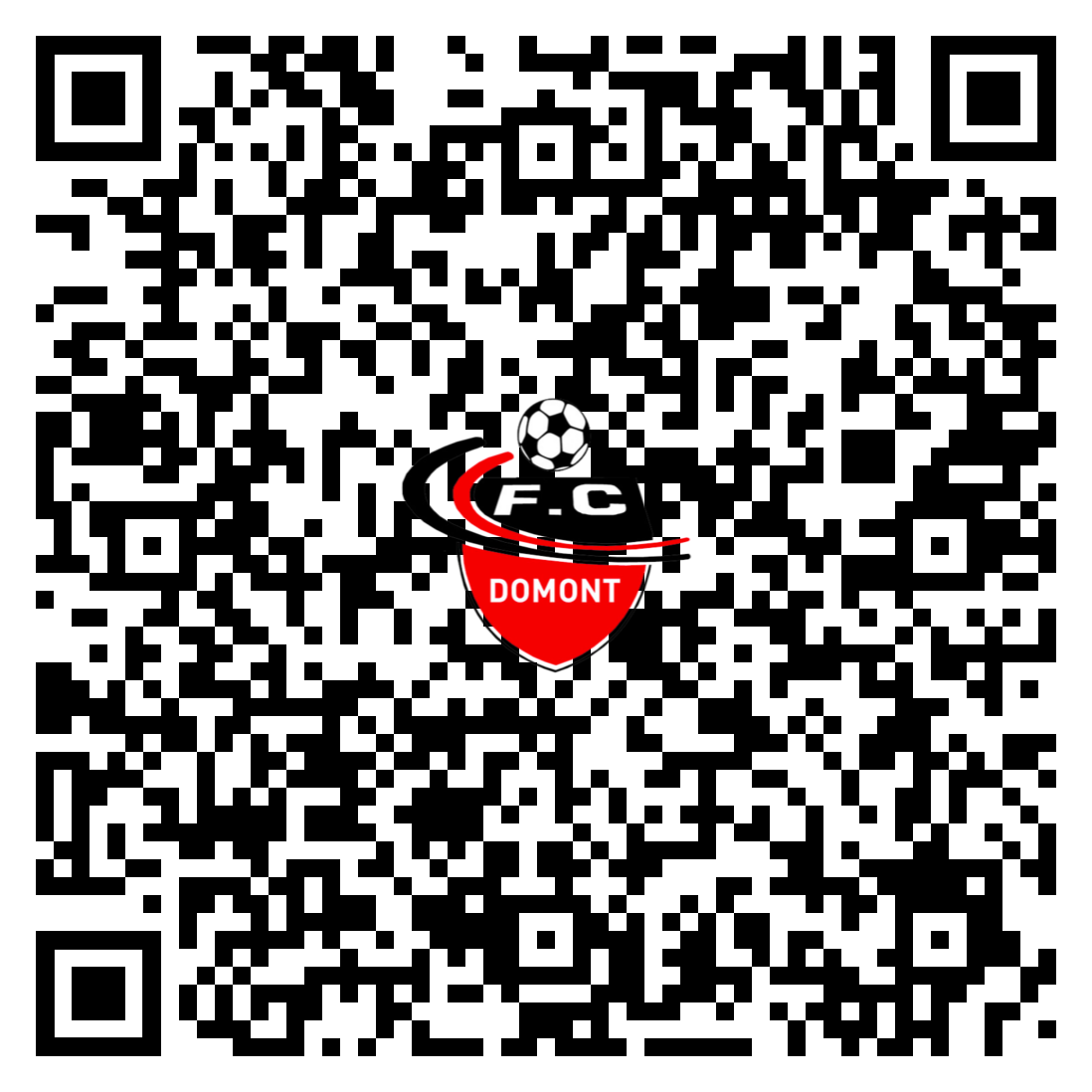 Lundi Mardi MercrediJeudi Vendredi FormationU14/U16/U1820h-22h**20h-22h*Seniors +18 ans20h-22h*20h-22h*Vétérans +35 ans20h30-22h**Féminin+14 ans20h-22h*20h30-22h**